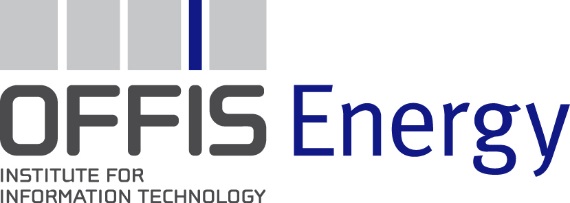 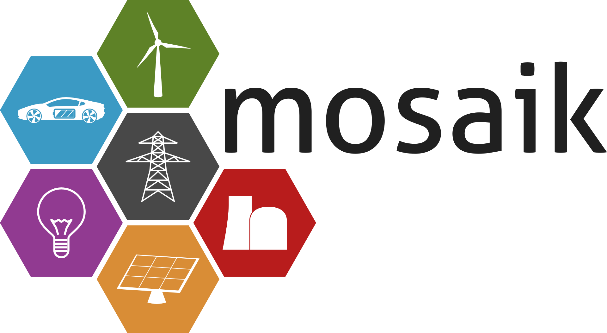 mosaik Workshop6. December 2017OFFIS – Institute for Information TechnologyContentsIntroduction to mosaikHands-on exercises User examples Workshop language: EnglishRegistrationVia Email to: davood.babazadeh@offis.de and cornelius.steinbrink@offis.de I hereby sign up for the workshop:Further InformationLinksmosaik.offis.de http://mosaik.readthedocs.io/en/latest/index.html Name: Address:Phone:Email:Used operating system:Expectation of the workshop: